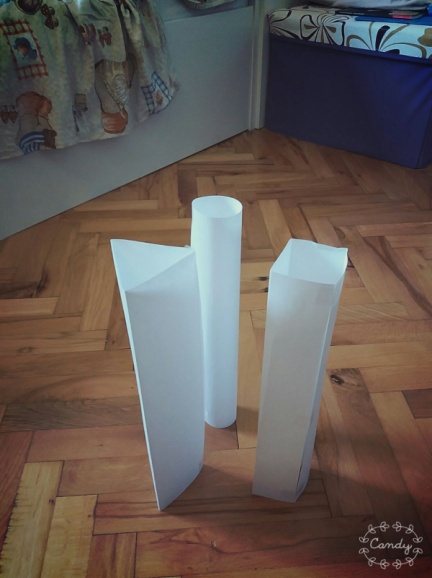 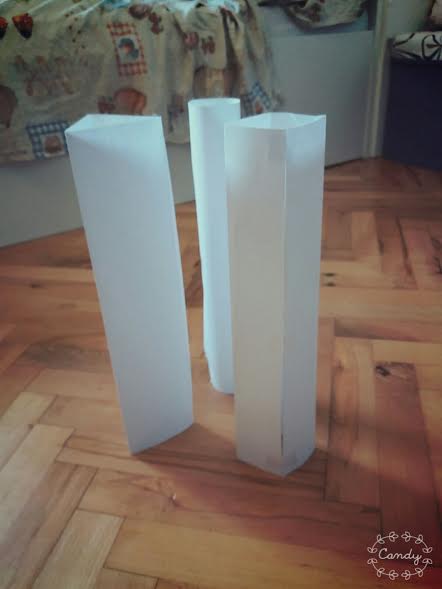 a) Da, oblik stupa utječe na njegovu nosivost što smo dokazale pokusima u kojima smo papiriće, selotejp, mobitel, knjige, knjige, kalkulator, kremu za ruke, škare i ravnalo kao teret stavljali na stupove da vidimo stup kojeg tlocrta može najviše podnijeti.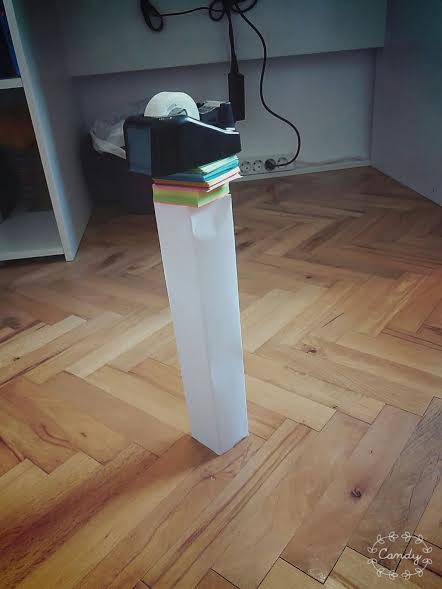 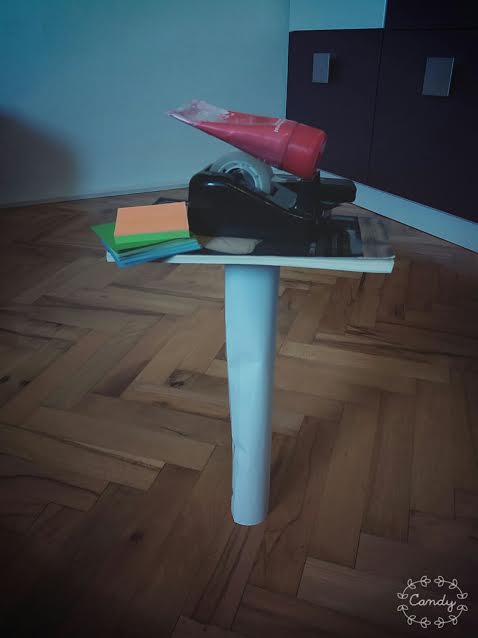 b)Najviše tereta može nositi stup kružnog tlocrta koji je izdržao knjigu, selotejp, papiriće, kalkulator te kremu za ruke. Stup kvadratnog tlocrta je izdržao selotejp i papiriće, a najmanje tereta je izdržao stup trokutastog tlocrta koji je izdržao samo papiriće te je popustio nakon što smo probale staviti selotejp na njega. 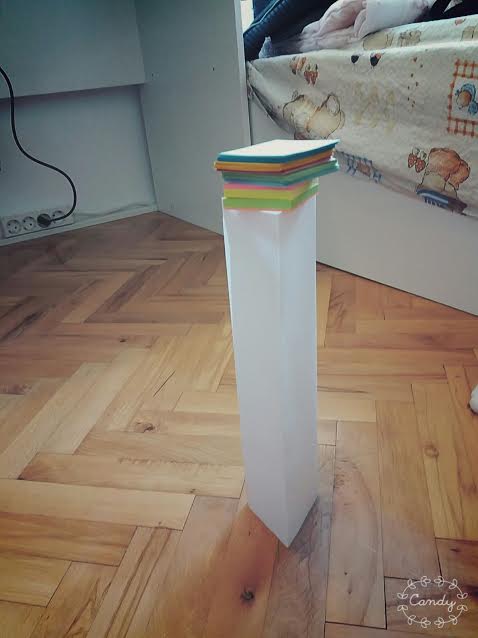 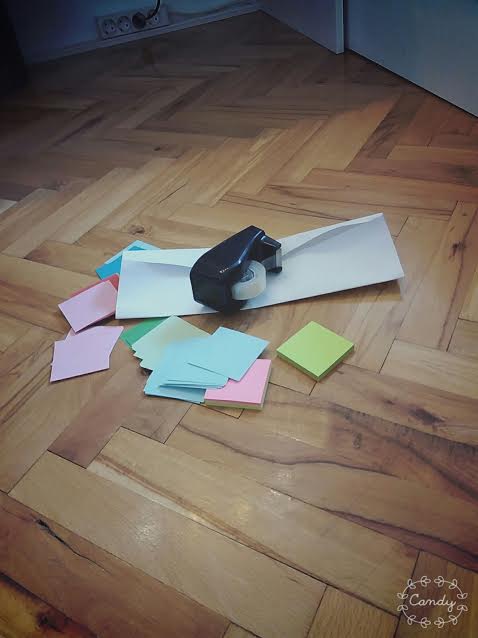 c)Da, visina i usmjerenje papira prije savijanja utječu na nosivost stupova što smo  dokazale  usporedbom  nosivosti stupova postavljanjem tereta na oblike prije te nakon što smo ih prerezale na pola. Najveću nosivost je ponovo imao stup kružnog tlocrta koji je izdržao dvije knjige, selotejp, kalkulator, papiriće, škare, kremu za ruke te je popustio kada smo na njega stavile ravnalo . Stup kvadratnog tlocrta je izdržao knjigu, mobitel, selotejp i papiriće te je popustio nakon što na njega stavile kalkulator, a trokut je ovaj put izdržao papiriće i selotejp ali ponovo najmanje. 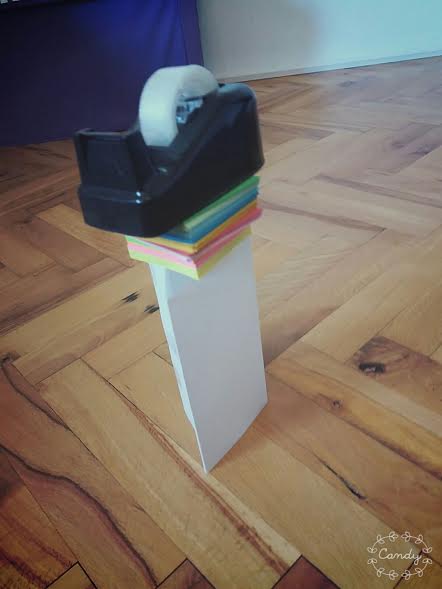 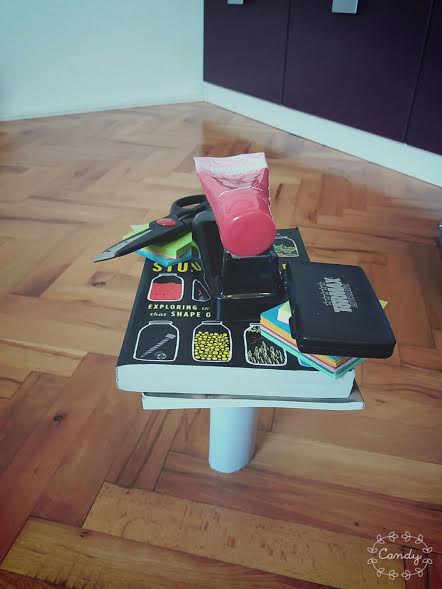 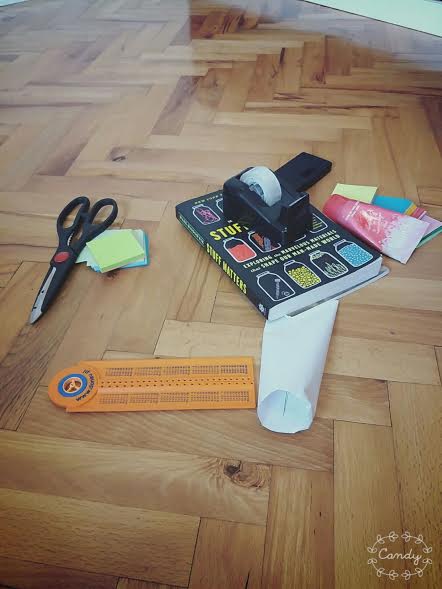 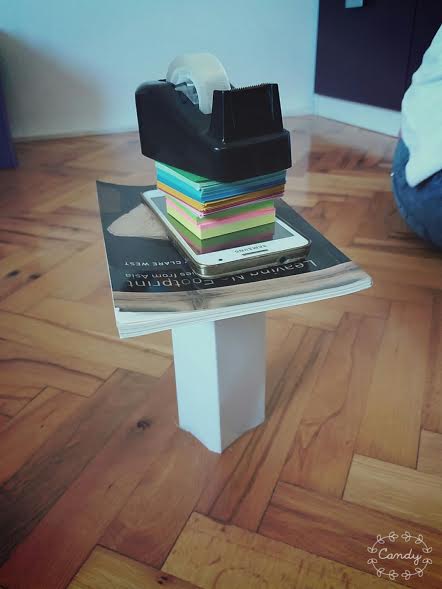 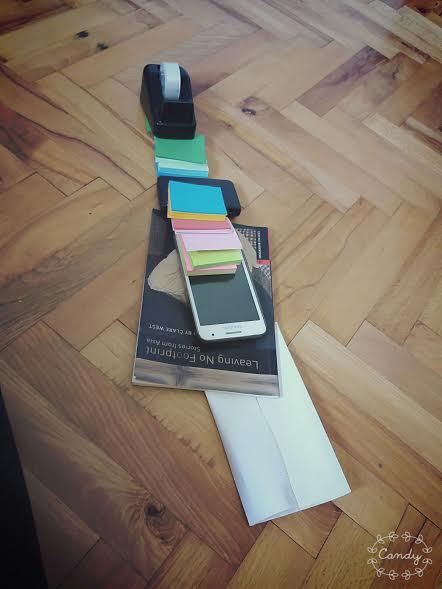 d)Da, rezultati se slažu s našim predviđanjima jer smo predvidjele da će najveću nosivost imati stup kružnog tlocrta pošto su svi stupovi koje viđamo u okruženju kružnog tlocrta.e)Dimenzije papira  koje smo koristili bile su:  trokutasti tlocrt = 21cmx29.7cm            kvadratni tlocrt=18.4cmx29.7cm        kružni tlocrt= 13.4cmx29.7cm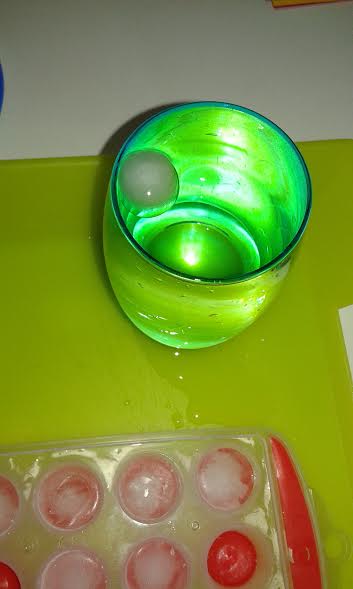 a) Neće se proliti ništa.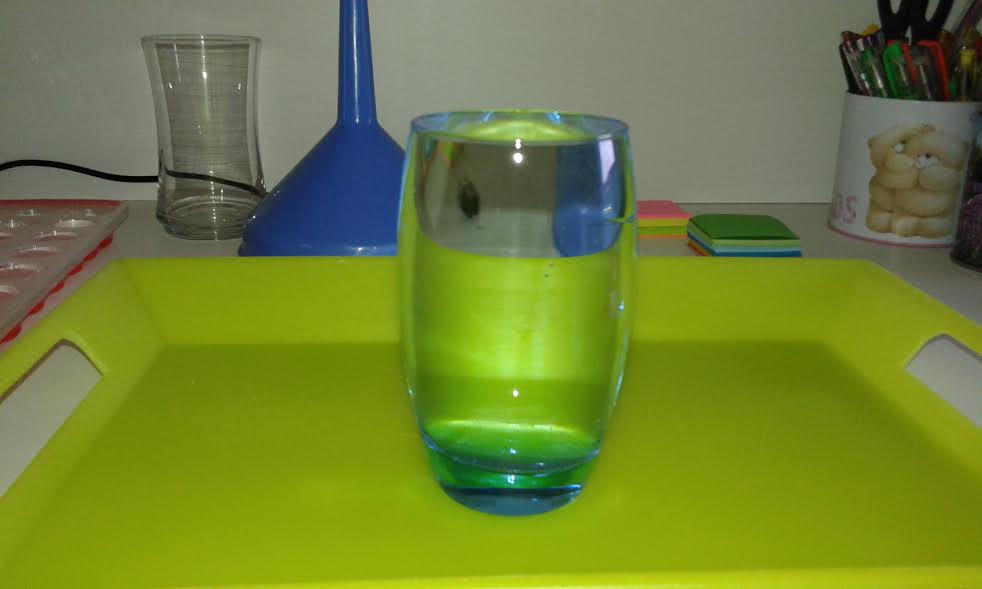 b) Količina prelivene vode ovisi o obujmu ali ne i obliku leda ( što smo zaključile na primjeru sante leda)c) Ništa se ne mijenja zato što je led prelagan te ne bi utjecao na količinu vode , a što je najvažnije nemoguće je postaviti led na dno čaše zato što ima manju gustoću od vode pa uvijek ispluta na površinu.a) Duljina dužine AB iznosi 26 cmY- polovište dužine AM                         	WQ=1/2MP                                            AY+ZB=6cmW- polovište dužine MN                         MP=14cm                                            AB=MP+AY+ZBQ-polovište dužine NP	                           YZ-MP=AY+ZB                                    AB=20cm+6cmZ-polovište dužine PB                           	   20cm-14cm=6cm                                        AB=26cm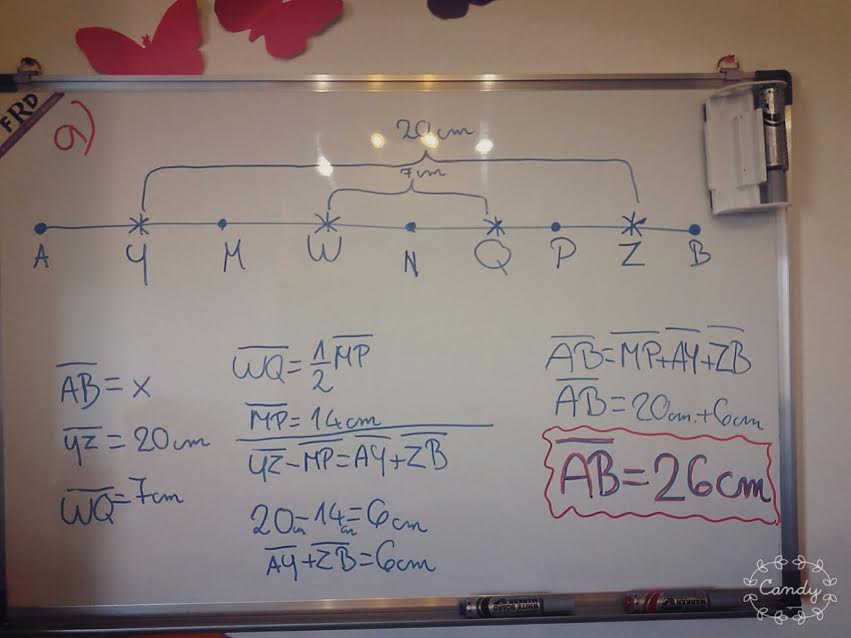 b) Ne, ne možemo.c) Duljina dužinE b) Ne, ne možemo.c)AB je tada 13cm što smo dokazale prelamajući prvobitnu duljinu dužine AB na pola te smo dobili 13, a pošto je riječ o jednakostraničnom  trokutu doznajemo da je duljina stranice AN 13cm, duljina stranice NB 13cm te duljina stranice AB 13 cm.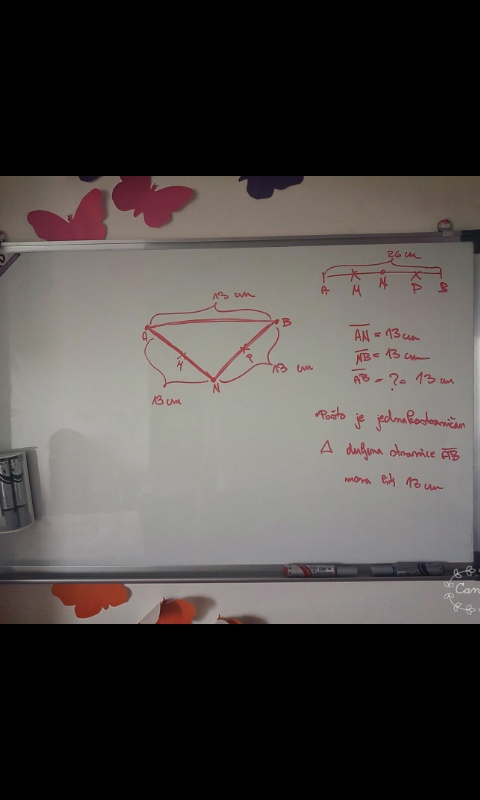 